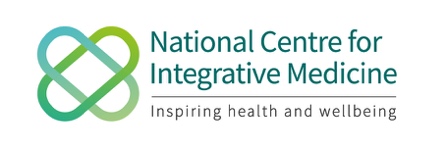 Child and Family Health: Creating VitalityDate: Friday 16 October 2020 Time: 10.00-5.00pmVenue: Zoom TIME  CONTENT  SPEAKER 10.00 - 10.10Welcome Address Dr Elizabeth Thompson CEO for the National Centre for Integrative Medicine10.10 - 10.50Keynote speakerBristol’s Approach to Integrative Care in Childhood Obesity Q and AProfessor Julian Hamilton-ShieldProfessor of Diabetes and Metabolic Endocrinology/ Paediatrician 10.50-11.25  Osteopathy in Child Health from Baby to AdolescentQ and APeter CockhillOsteopath11.25– 11.55BREAK 11.55 - 12.30Find Your Village: Promoting Child Development and Wellbeing in Migrant CommunitiesQ and ADr Tom AllportConsultant Paediatrician12.30 - 1.00Nutrition, Child Health and Activating HealthAnita BeardsleyNutritional Therapist1.00 - 2.00Cook your own LUNCH with demo  - then eat!Anita BeardsleyNutritional Therapist2.00 - 2.40A Greener CAMHS: Keeping Nature in MindQ and ADr Catriona MellorChild and Adolescent Psychiatrist2.40 – 3.10Integrative General Practice Q and ADr Frank MulderGP and Anthroposophical Doctor3.10 – 3.40Farming, Family, Therapy and A Holistic Approach to Child HealthQ and ATish Feilden/Beth Walker, Therapy Coordinator/OT at Jamie’s Farm3.40 - 4.00BREAK4.00 – 4.45Keynote SpeakerIntegrative Paediatrics in the United States: Teaching the Art of Thriving in Childhood 
Q and ADr Hilary McClaffertyIntegrative Paediatrician, USA4.45 - 5.00CloseDr Elizabeth Thompson CEO for the National Centre for Integrative Medicine